Ser peão em Cacilhas? Já era! Trabalho realizado por: Ana Carvalho, Ana Reis, Carla Gomes, Pedro Vedor, 11º 3H, Escola Secundária de José Afonso, Loures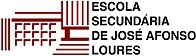 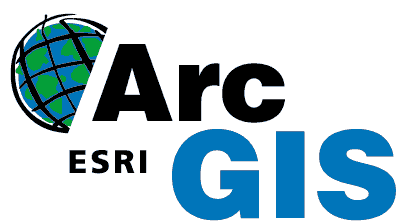 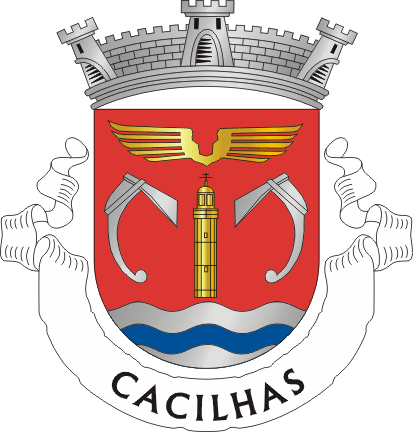 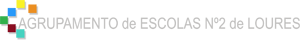 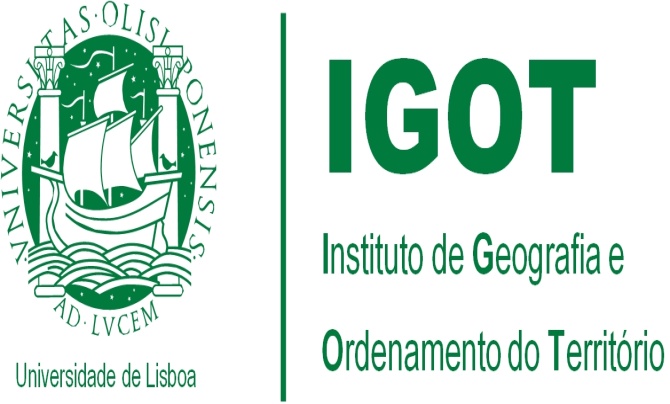 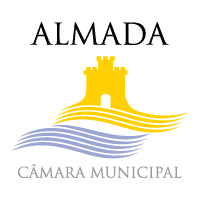 O problema de partida do nosso projeto consiste principalmente na tentativa de melhoria da qualidade de vida dos habitantes do local seleccionado (Cacilhas), tendo o nosso grupo concluído, em função dos dados obtidos, que o problema que compromete a qualidade de vida dos habitantes de Cacilhas são os pavimentos. A metodologia do nosso trabalho baseou-se em três fases. Na primeira fase, ou fase de investigação, realizámos um trabalho de campo que consistiu na ida ao local, na realização de uma reportagem fotográfica e na realização de inquéritos aos habitantes locais. Na fase seguinte, ou tratamento de dados obtidos, executámos a construção de gráficos, seleção e análise das fotografias e por fim uma reflexão cuidada dos problemas identificados e possíveis soluções. Na última fase preparámos a apresentação de um PowerPoint e elaborámos o relatório/memória descritiva.Devido ao problema com a gestão de tempo não foi possível realizar qualquer tipo de parceria ou orçamento, contudo, caso as condições fossem diferentes, seria possível contactar com a Câmara Municipal e com a Junta de Freguesia (Autarquia Local). No entanto contactámos a empresa Neoasfalto que nos informou que no caso de a autarquia local querer implementar as soluções propostas por nós, se encontraria disponível para realizar um orçamento. Dados os problemas encontrados, (falta de estacionamentos, pavimentos degradados e grafitis), o nosso grupo considerou como possíveis soluções o melhoramento dos passeios degradados, que passava automaticamente pela utilização de pavimento anti derrapante (betuminoso colorido frio) a nivelação dos passeios irregulares e pelo aumento do número de sinalização horizontal (aumento de passadeiras na Avenida Principal e na zona selecionada).Os resultados esperados após a proposta da implementação das soluções seriam estradas bem sinalizadas, passeios adequados a todas as faixas etárias e aumento do número de passadeiras, diminuindo o número de acidentes.Com este trabalho o nosso grupo, contando com o apoio das Autarquias Locais assim como o IGOT e a Esri, pretende levar as melhores condições possíveis aos habitantes de Cacilhas, com o intuito de melhorar a qualidade de vida da população. Deste modo, concluímos que para atingir os objetivos propostos por nós, devem ser colocadas em prática as soluções apresentadas anteriormente. Para a realização deste trabalho os instrumentos utilizados foram o Arcgis, Google Imagens e Google Maps.http://www.arcgis.com/features/